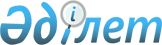 Субсидияланатын тыңайтқыштардың түрлерін және тыңайтқыштарды сатушыдан сатып алынған тыңайтқыштардың 1 тоннасына (килограмына, литрiне) арналған субсидиялардың нормаларын бекіту туралы
					
			Күшін жойған
			
			
		
					Солтүстік Қазақстан облысы әкімдігінің 2016 жылғы 15 наурыздағы № 80 қаулысы. Солтүстік Қазақстан облысының Әділет департаментінде 2016 жылғы 8 сәуірде N 3697 болып тіркелді. Күші жойылды – Солтүстік Қазақстан облысы әкімдігінің 2017 жылғы 10 мамырдағы № 178 қаулысымен      Ескерту. Күші жойылды – Солтүстік Қазақстан облысы әкімдігінің 10.05.2017 № 178 қаулысымен (алғашқы ресми жарияланған күнінен бастап қолданысқа енгізіледі).

      "Тыңайтқыштардың құнын (органикалық тыңайтқыштарды қоспағанда) субсидиялау қағидаларын бекіту туралы" Қазақстан Республикасы Ауыл шаруашылығы министрінің 2015 жылғы 6 сәуірдегі № 4-4/305 бұйрығымен (Нормативтік-құқық актілерді мемлекеттік тіркеу тізілімінде № 11223 болып тіркелді) бекітілген Тыңайтқыштардың құнын (органикалық тыңайтқыштарды қоспағанда) субсидиялау қағидаларының 4-тармағына сәйкес" Солтүстік Қазақстан облысының әкімдігі ҚАУЛЫ ЕТЕДІ: 

      Ескерту. Кіріспе жаңа редакцияда - Солтүстік Қазақстан облысы әкімдігінің 27.10.2016 № 412 қаулысымен (алғашқы ресми жарияланған күнінен кейін күнтізбелік он күн өткен соң қолданысқа енгізіледі).

      1. Мыналар бекітілсін:

      осы қаулының 1-қосымшасына сәйкес субсидияланатын тыңайтқыштардың түрлері;

      осы қаулының 2, 3-қосымшаларына сәйкес тыңайтқыштарды сатушыдан сатып алынған тыңайтқыштардың 1 тоннасына (килограмына, литрiне) арналған субсидиялардың нормалары.

      2. "Субсидияланатын тыңайтқыштардың түрлерін және тыңайтқыштарды сатушыдан сатып алынған тыңайтқыштардың 1 тоннасына (килограмына, литрiне) арналған субсидиялардың нормаларын бекіту туралы" Солтүстік Қазақстан облысы әкімдігінің 2015 жылғы 07 желтоқсандағы № 468 қаулысының ("Әділет" ақпараттық-құқық жүйесінде 2015 жылғы 28 желтоқсанда жарияланған, Нормативтік құқықтық актілерді мемлекеттік тіркеу тізілімінде № 3499 болып тіркелген) күші жойылды деп танылсын.

      3. Осы қаулының орындалуын бақылау облыс әкімінің жетекшілік ететін орынбасарына жүктелсін.

      4. Осы қаулы алғашқы ресми жарияланған күнінен кейін күнтізбелік он күн өткен соң қолданысқа енгізіледі.

 Субсидияланатын тыңайтқыштардың түрлерi       Ескерту. 1-қосымша жаңа редакцияда - Солтүстік Қазақстан облысы әкімдігінің 27.10.2016 № 412 қаулысымен (алғашқы ресми жарияланған күнінен кейін күнтізбелік он күн өткен соң қолданысқа енгізіледі).

 Отандық өндірушілер өткізген тыңайтқыштардың 1 тоннасына (литрiне, килограмына) арналған субсидиялардың нормалары       Ескерту. 2-қосымша жаңа редакцияда - Солтүстік Қазақстан облысы әкімдігінің 27.10.2016 № 412 қаулысымен (алғашқы ресми жарияланған күнінен кейін күнтізбелік он күн өткен соң қолданысқа енгізіледі).

 Тыңайтқыштарды жеткізушіден және (немесе) шетелдiк тыңайтқыштарды өндiрушiлерден сатып алынған тыңайтқыштардың 1 тоннасына (литрiне, килограмына) арналған субсидиялардың нормалары
					© 2012. Қазақстан Республикасы Әділет министрлігінің «Қазақстан Республикасының Заңнама және құқықтық ақпарат институты» ШЖҚ РМК
				
      Солтүстік Қазақстан
облысының әкімі

Е. Сұлтанов

      "КЕЛІСІЛГЕН"
Қазақстан Республикасының
Ауыл шаруашылығы министрі
2016 жылғы 14 наурыз

А. Мамытбеков
Солтүстік Қазақстан облысы әкімдігінің 2016 жылғы 15 наурыздағы № 80 қаулысына 1-қосымшаР/с № 

Субсидияланатын тыңайтқыштардың түрлерi

1.

Аммофос (N-10%:P2О5-46%) (Қазақстан)

2.

Суперфосфат (P2О5-19%) (Қазақстан)

3.

Аммиакты селитра (N-34,4%) (Қазақстан)

4.

Шилісай кен орнының фосфоритті концентраты мен ұны (P2О5-17%) (Қазақстан) 

5.

Хлорлы калий (К2О-42,2%; KCL-65%) (Қазақстан)

6.

Күкірт қышқылды калий (калий сульфаты) (К2О-50%) (Қазақстан)

7.

"Суперфос-NS" құрамында азот бар супрефос (Қазақстан)

8.

"Б" маркалы суперфосфат (P2О5-15%, К2О-2%) (Қазақстан)

9.

"МЭРС" микротыңайтқыш" құрамында микроэлементтері бар қоректендіретін ерітінділер (Қазақстан)

1.0

Кешенді азотты-фосфорлы-калийлі тыңайтқышы (Тукоқоспалар NPК) (Қазақстан)

11.

Байытылған суперфосфат (P2О5-21,5%) (Қазақстан)

12.

Yara Liva Calcinit (кальций нитраты) (Қазақстан)

13.

Kristalon Cucumber 14-11-31 (Қазақстан)

14.

Kristalon Special 18-18-18 (Қазақстан)

15.

Kristalon Red 12-12-36 (Қазақстан)

16.

Kristalon Yellow 13-40-13 (Қазақстан)

17.

Құрамында азот-фосфор-күкірті бар тыңайтқыш А, Б, В маркалары (Қазақстан)

18

Құрамында азот-фосфор-калий-күкірті бар тыңайтқыш (NPКS – тыңайтқыш) (Қазақстан)

19.

Карбамид (N-46,3%) (Ресей, Өзбекстан)

20.

"Б" маркалы карбамид (N – 46,2% кем емес) (Ресей)

21.

Азотты сұйық тыңайтқыш (КАС) (N-27-33%) (Өзбекстан)

22.

Аммоний сульфаты (N-21%) (Өзбекстан)

23.

Нитроаммофоска (N-14%: P2О5-14%: К2О -23%) (Ресей)

24.

Нитроаммофоска (N-15%: P2О5-15%: К2О -15%) (Ресей)

25.

Нитроаммофоска (N-16%: P2О5-16%: К2О -16%) (Ресей)

26.

Аммиакты селитра (N-34,4%) (Ресей, Өзбекстан)

27.

А маркалы арнайы суда еритін моноаммоний фосфаты (N-12%: P2О5-61%) (Ресей)

28.

Азот-фосфор-калийлі тыңайтқышы (N-15%; P2О5-15%; К2О -15%) (Ресей)

29.

Азот-фосфор-калийлі тыңайтқышы (N-10%; P2О5-26%; К2О -26%) (Ресей)

30.

Нутривант Плюс Зерновой (Израиль)

31.

Нутривант Плюс Масличный (Израиль)

32.

Нутривант Плюс Картофельный (Израиль)

33.

Нутривант Плюс Рис (Израиль)

34.

Нутривант Плюс Универсальный (Израиль)

35.

Калий сульфаты (Krista SOP) (Нидерланды)

36.

Магний сульфаты (Krista MgS) (Нидерланды)

37.

Krista MAG (магний нитраты) (Нидерланды)

38.

Krista K Plus (калий нитраты) суда еритін тыңайтқышы (Нидерланды)

39.

Krista МКР (монокалий фосфаты) (Нидерланды)

40.

YaraVita Rexolin D12 Темір хелаты DTRA (Нидерланды)

41.

YaraVita Rexolin Q40 Темір хелаты EDDHA (Нидерланды)

42.

YaraVita Rexolin Cu15 Мыс хелаты EDTA (Нидерланды)

43.

YaraVita Rexolin Mn13 Марганец хелаты EDTA (Нидерланды)

44.

YaraVita Rexolin Zn15 Мырыш хелаты EDTA (Нидерланды)

45.

YaraVita Tenso Coctail (Нидерланды)

46.

YaraVita Rexolin APN (Нидерланды)

47.

YaraVita Rexolin ABC (Нидерланды)

48.

YaraLivaBrassitrel (Нидерланды)

49.

Yara Vita Bortrac (Нидерланды)

50.

А, Б, В маркалы Верхнекам фосфоритті ұны (Ресей)

51.

Super K минералды тыңайтқышы (Түркия)

52. 

Bio Start минералды тыңайтқышы (Түркия)

53.

Phoskraft MKP минералды тыңайтқышы (Түркия)

54.

Curamin Foliar минералды тыңайтқышы (Түркия)

55.

Aminostim минералды тыңайтқышы (Түркия)

56.

Sprayfert 312 минералды тыңайтқышы (Түркия)

57.

Algamina минералды тыңайтқышы (Түркия)

58.

Agrumax минералды тыңайтқышы (Түркия)

59.

Phomazin минералды тыңайтқышы (Түркия)

60.

Hordisan минералды тыңайтқышы (Түркия)

61.

Thiokraft минералды тыңайтқышы (Түркия)

62.

Vigilax минералды тыңайтқышы (Түркия)

63.

Fulvimax минералды тыңайтқышы (Түркия)

64.

Phoskraft Mn-Zn минералды тыңайтқышы (Түркия)

65.

Bioenergy минералды тыңайтқышы (Түркия)

66.

Nitrokal минералды тыңайтқышы (Түркия)

67

Құрамында фосфор-калий бар тыңайтқыш (PK-тыңайтқыш) (Қазақстан)

68

Құрамында фосфор-күкірті бар тыңайтқыш (PS- тыңайтқыш) (Қазақстан)

69

Құрамында фосфор- калий-күкірті бар тыңайтқыш (PKS- тыңайтқыш) (Қазақстан)

70

Азотты сұйық тыңайтқыш (КАС) (N-27-33%) (Қазақстан)

71

"Старт" маркалы Биостим органо-минералды тыңайтқышы (Ресей)

72

"Универсал" маркалы Биостим органо-минералды тыңайтқышы (Ресей)

73

"Рост" маркалы Биостим органо-минералды тыңайтқышы (Ресей)

74

"Зерновой" маркалы Биостим органо-минералды тыңайтқышы (Ресей)

75

"Масличный" маркалы Биостим органо-минералды тыңайтқышы (Ресей)

76

Контролфит РК (Controlphyt PK) (Испания)

77

Текнокель Амино боры (Technokel Amino B) (Испания)

78

Текнокель Амино Микс (Technokel Amino Mix) (Испания)

79

Текнокель Амино мырышы (Technokel Amino Zn) (Испания)

80

Агрифул (Agriful) (Испания)

81

Тұзға қарсы Агрифул (Agriful Antisal) (Испания)

82

Фертигрейн Фолиар (Fertigrain Foliar) (Испания)

83

Фертигрейн Старт (Fertigrain Start) (Испания)

84

Текамин Макс (Tecamin Max) (Испания)

85

Текнофит PН (Tecnophyt PH) (Испания)

Солтүстік Қазақстан облысы әкімдігінің 2016 жылғы 15 наурыздағы № 80 қаулысына 2-қосымшаР/с

Субсидияланатын тыңайтқыштардың түрлерi

Өлшем бірлігі

Бір бірліктің құнын арзандату пайызы, дейін 

Бір бірлікке арналған субсидиялар нормалары, 

теңге

1

Аммофос (N-10%:P2О5-46%)

тонна

50

62 500

2

Суперфосфат (P2О5-19%)

тонна

50

32 500

3

Аммиакты селитра (N-34,4%)

тонна

50

34 000

4

Шилісай кен орнының фосфоритті концентраты мен ұны (P2О5-17%)

тонна

50

12 385

5

Хлорлы калий (К2О-42,2%; KCL-65%)

тонна

50

105 000

6

Күкірт қышқылды калий (калий сульфаты) (К2О-50%)

тонна

50

140 000

7

"Супрефос-NS" құрамында азот бар супрефос 

тонна

50

64 000

8

"Б" маркалы суперфосфат (P2О5-15%, N-2-4%, К2О-2-4%)

тонна

50

21 281

9

"МЭРС" микротыңайтқыш" құрамында микроэлементтері бар қоректендіретін ерітінділер

литр

50

5 000

10

Кешенді азотты-фосфор-лы-калийлі тыңайтқышы (тукоқоспалар NPК)

тонна

50

80 000

11

Байытылған суперфосфат (P2О5-21,5%) (Қазақстан)

тонна

50

17 000

12

Yara Liva Calcinit (кальций нитраты) 

тонна

50

140 000

13

Kristalon Cucumber 

14-11-31 

тонна

50

416 500

14

Kristalon Special 18-18-18 

тонна

50

355 500

15

Kristalon Red 12-12-36 

тонна

50

384 500

16

Kristalon Yellow 13-40-13 

тонна

50

398 000

17

Құрамында азот-фосфор-күкірті бар тыңайтқыш А, Б, В маркалары

тонна

50

44 100

18

Құрамында азот-фосфор-калий-күкірті бар тыңайтқыш (NPКS – тыңайтқыш)

тонна

50

48 160

19

Құрамында фосфор-калий-күкірті бар тыңайтқыш (PК – тыңайтқыш)

тонна

50

30 200

20

Құрамында фосфор-күкірті бар тыңайтқыш 

(PS – тыңайтқыш)

тонна

50

25 165

21

Құрамында фосфор-калий-күкірті бар тыңайтқыш (PКS – тыңайтқыш)

тонна

50

30 428

22

Азотты сұйық тыңайтқыш (КАС) (N-27-33%) 

тонна

50

42 500

Солтүстік Қазақстан облысы әкімдігінің 2016 жылғы 15 наурыздағы № 80 қаулысына 3-қосымшаР/с

Субсидияланатын тыңайтқыштардың түрлерi

Өлшем бірлігі

Бір бірліктің құнын арзандату пайызы, дейін 

Бір бірлікке арналған субсидиялар нормалары, 

теңге

1

Карбамид (N-46,3%) (Ресей, Өзбекстан)

тонна

30

36 000

2

"Б" маркалы карбамид (N – 46,2% кем емес) (Ресей)

тонна

30

34 500

3

Азотты сұйық тыңайтқыш (КАС) (N-27-33%) (Өзбекстан)

тонна

30

25 500

4

Аммоний сульфаты (N-21%) (Өзбекстан)

тонна

30

28 500

5

Нитроаммофоска (N-14%; P2О5-14%; К2О -23%) (Ресей)

тонна

30

55 500

6

Нитроаммофоска (N-15%; P2О5-15%; К2О -15%) (Ресей)

тонна

30

54 000

7

Нитроаммофоска (N-16%; P2О5-16%; К2О -16%) (Ресей)

тонна

30

54 000

8

Аммиакты селитра (-34,4%) (Ресей, Өзбекстан)

тонна

30

20 400

9

А маркалы арнайы суда еритін моноаммоний фосфаты (N-12%: P2О5-61%) (Ресей)

килограмм

30

114 000

10

Азот-фосфор-калийлі тыңайтқышы (N-15%; P2О5-15%; К2О -15%) (Ресей)

тонна

30

48 000

11

Азот-фосфор-калийлі тыңайтқышы (N-10%; P2О5-26%; К2О -26%) (Ресей)

тонна

30

54 000

12

Нутривант Плюс Зерновой (Израиль)

килограмм

30

900

13

Нутривант Плюс Масличный (Израиль)

килограмм

30

900

14

Нутривант Плюс Картофельный (Израиль)

килограмм

30

900

15

Нутривант Плюс Рис (Израиль)

килограмм

30

900

16

Нутривант Плюс Универсальный (Израиль)

килограмм

30

900

17

Калий сульфаты (Krista SOP) (Нидерланды)

тонна

30

134 400

18

Магний сульфаты (Krista MgS) (Нидерланды)

тонна

30

90 300

19

Магний нитраты (Krista MAG) (Нидерланды)

тонна

30

111 600

20

Калий нитраты (Krista K Plus) (Нидерланды)

тонна

30

162 300

21

Krista MKP (монокалий фосфаты) (Нидерланды)

тонна

30

258 600

22

YaraVita Rexolin D12 темір хелаты DTRA (Нидерланды)

килограмм

30

1 308

23

YaraVita Rexolin Q40 хелаты темір EDDHA (Нидерланды)

килограмм

30

1 127,7

24

YaraVita Rexolin Cu15 Мыс хелаты EDTA (Нидерланды)

килограмм

30

1 303,2

25

YaraVita Rexolin Mn13 Марганец хелаты EDTA (Нидерланды)

килограмм

30

965,4

26

YaraVita Rexolin Zn15 Мырыш хелаты EDTA (Нидерланды)

килограмм

30

965,4

27

YaraVita Tenso Coctail (Нидерланды)

килограмм

30

1 296,9

28

YaraVita Rexolin APN (Нидерланды)

килограмм

30

1 286,1

29

YaraVita Rexolin ABC (Нидерланды)

килограмм

30

1 026,9

30

Yara Liva Brassitrel (Нидерланды)

килограмм

30

753

31

YaraVita Bortrac (Нидерланды)

литр

30

462,6

32

А, Б, В маркалы Верхнекам фосфоритті ұны (P2О5 23-25%) (Ресей)

тонна

30

8 550

33

Phoskraft Mn-Zn минералды тыңайтқышы (Түркия)

литр

30

1 245

34

Bioenergy минералды тыңайтқышы (Түркия)

литр

30

645

35

Nitrokal минералды тыңайтқышы (Түркия)

литр

30

726

36

Super K минералды тыңайтқышы (Түркия)

литр

30

930

37

Bio Start минералды тыңайтқышы (Түркия)

литр

30

729

38

Phoskraft MKP минералды тыңайтқышы (Түркия)

литр

30

1 170

39

Curamin Foliar (Турция)

литр

30

1 326

40

Aminostim минералды тыңайтқышы (Түркия)

килограмм

30

1 410

41

Sprayfert 312 минералды тыңайтқышы (Түркия)

килограмм

30

1 380

42

Algamina минералды тыңайтқышы (Түркия)

килограмм

30

1 332

43

Agrumax минералды тыңайтқышы (Түркия)

килограмм

30

789

44

Phomazin минералды тыңайтқышы (Түркия)

литр

30

843

45

Hordisan минералды тыңайтқышы (Түркия)

килограмм

30

696,9

46

Thiokraft минералды тыңайтқышы (Түркия)

литр

30

690

47

Vigilax минералды тыңайтқышы (Түркия)

литр

30

891

48

Fulvimax минералды тыңайтқышы (Түркия)

литр

30

592,5

